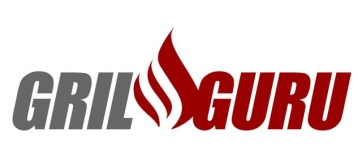 Děkujeme Vám za nákup v jednom z našich internetových obchodů. Vždy se snažíme, aby k Vám každá zásilka dorazila včas a v pořádku. Pro případ, že by přeci jen došlo k problému se zásilkou, dovolujeme si Vám zde poskytnout pár doporučení a rad jak postupovat v případě komplikací.Obdržel jsem poškozené zboží nebo je podezření, že byl balík vykraden – je velmi pravděpodobné, že zboží bylo poškozeno při přepravě, je proto nutné okamžitě kontaktovat příslušného přepravce (www.ppl.cz, www.ceskaposta.cz, www.toptrans.cz, www.geis.cz) a reklamovat zásilku. V případě, že přebíráte zásilku od ČP je nutné řešit situaci ihned při přebírání a v případě, že si nejste jisti stavem a nebo kompletností obsahu zásilky domluvit se s pracovníkem přepravce na dalším postupu (pravděpodobně bude zásilka rozbalena za Vaší přítomnosti na místní pobočce ČP a překontrolován obsah). V případě, že jste zjistili poškození dodatečně, nikdy neposílejte zboží zpět bez předchozí konzultace s naší zákaznickou linkou (viz kontakty dole). Problémy se následně snažíme řešit individuelně tak, aby zákazník byl co nejméně obtěžován a věc se vyřešila k jeho spokojenosti.Obdržel jsem jiné zboží než jsem si objednal (barva, velikost, typ …), případně mi zboží nevyhovuje - V případě, že chyba byla na straně našeho obchodu bude Vám náhradní zboží odesláno bezplatně a zároveň si na vlastní náklady zajistíme dopravu zásilky zpět na naši adresu. Vyplňte níže připojený formulář,  a přibalte jej ke zboží. Následně nás o problému informujte ideálně emailem.Na zboží se vyskytla vada v záruční době – vyplňte přiložený formulář a odešlete je spolu s reklamovaným zbožím na naši adresu (viz dole). V případě, že si nejste jistý/á oprávněností reklamace případně máte dotazy ohledně zaslání můžete se obrátit na pracovníka odpovědného za reklamace tel. 777 728 716.Jsme Vám často schopni pomoci i při pozáručních opravách. V těchto případech však postupujeme individuelně dle povahy závady a typu výrobku pro konkrétnější informace opět kontaktujte naše pracovníky na kontaktech uvedených níže.--- formulář ------------------------------------------------------------------------------------------------------- zde odtřihněte Reklamace/žádost o výměnu či vrácení kupní ceny do 15ti dnů                                       Číslo kupního dokladu ………………………….………….. Datum zakoupení …………………………………………….…..Zboží ………………………………………………………………………………………………………………………………….………………Popis závady ……………………………………………………………………………………………………………..…….………………..Preferovaný způsob vyřízení  ………………………………………………………………………………..……….………………….Jméno a aktuální doručovací adresa…………………………………………………………….………..………………………….…………………………………………………………………..…………… tel. kontakt …………………………………………………….Číslo účtu pro případné vrácení kupní ceny ………………………………………………………kód banky ……………..Poznámky …………………………………………………………………………………………………………..…….………………………….…………………………………………………………………………………………………………..…….…………………………………………………….Adresa pro zasílání reklamací a vratek :Grilguru.cz, Na návsi 484, 257 22  ČerčanyKontakty: info@grilguru.cz, telefon 777 728 716Aktuální doručovací adresu najdete vždy i na našich www stránkách v sekci kontakty.